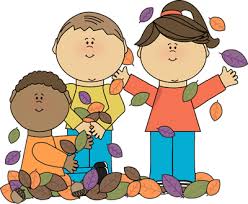       Amber Class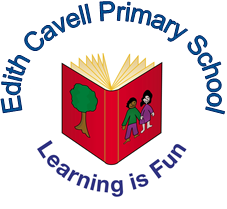              Edith Cavell Primary School            01234 345636 www.edithcavellprimary.co.uk.            Email office@ecls.org.uk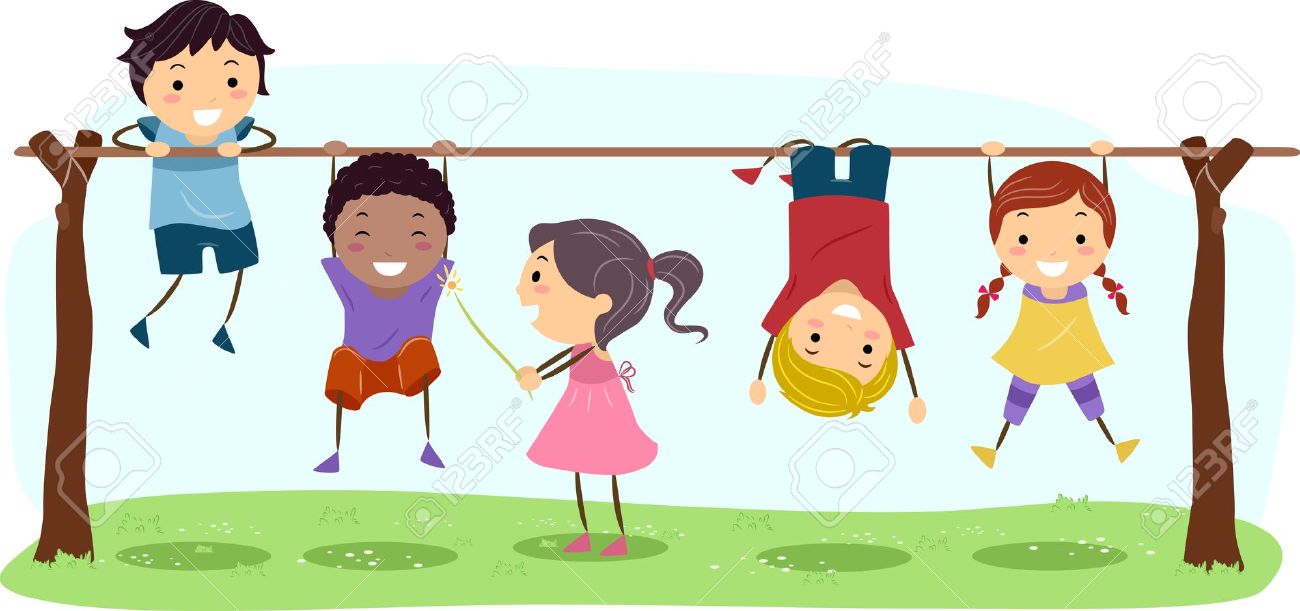 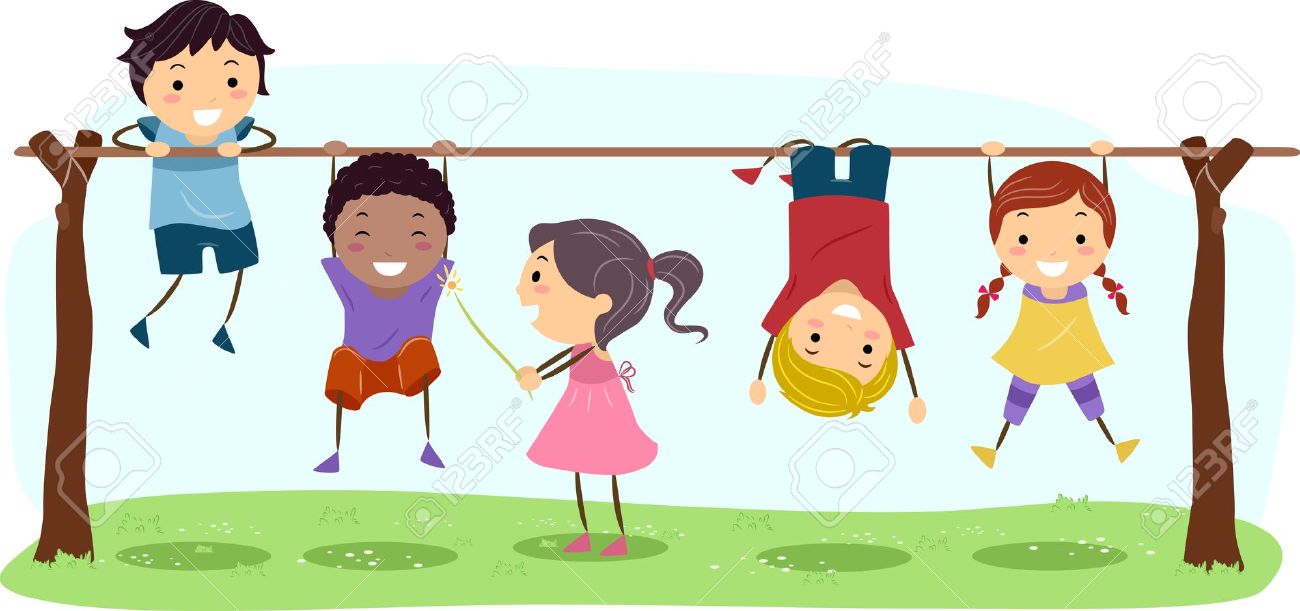 